GULBENES NOVADA DOMES LĒMUMSGulbenēPar Gulbenes pilsētas dzīvokļa īpašuma Nākotnes iela 2 k - 9 - 75 atsavināšanuIzskatīts …, 2023.gada 8.augusta iesniegums (Gulbenes novada pašvaldībā saņemts 2023.gada 8.augustā un reģistrēts ar Nr. GND/5.13.2/23/1627-Z), kurā lūgts atsavināt dzīvokļa īpašumu Nākotnes iela 2 k – 9 -  75, Gulbene, Gulbenes novads.Atbilstoši Ministru kabineta 2011.gada 1.februāra noteikumu Nr.109 “Kārtība, kādā atsavināma publiskas personas manta” 5.punktam iesniegumam pievienotas izziņas par komunālo maksājumu parādu neesību un dzīvokļa īres līguma kopija.Ministru kabineta 2011.gada 1.februāra noteikumu Nr.109 “Kārtība, kādā atsavināma publiskas personas manta” 11.5.apakšpunkts nosaka, ka pēc atsavināšanas ierosinājuma un šo noteikumu 4., 5. un 6. punktā minēto dokumentu saņemšanas, ņemot vērā šajos noteikumos minētos nosacījumus, atvasinātas publiskas personas lēmējinstitūcija, bet likumā noteiktajos gadījumos – tās noteikta iestāde vai amatpersona pieņem lēmumu par attiecīgās atvasinātās publiskās personas nekustamā īpašuma nodošanu atsavināšanai vai par pamatotu atsavināšanas ierosinājuma atteikumu.2000.gada 16.maijā starp Stradu pagasta padomi un … noslēgts dzīvojamās telpas īres līgums par dzīvokļa īpašumu “Stāķi 15” – 15, Stāķi, Stradu pagasts, Gulbenes novads. Īres līguma termiņš noteikts uz nenoteiktu laiku.2010.gada 25.februārī Gulbenes novada dome pieņēma lēmumu (protokols Nr.2; 29.§ 23.p.) “Par iedzīvotāju reģistrēšanu Gulbenes novada domes dzīvokļu jautājumu risināšanas reģistrā”, ar kuru nolēma reģistrēt … dzīvokļu jautājumu risināšanas 4.reģistrā, kas ir īrētās dzīvojamās telpas apmaiņa pret citu īrējamu dzīvojamo telpu.2011.gada 24.novembrī Gulbenes novada dome pieņēma lēmumu (protokols Nr.16; 2.§ 2.p) “Par dzīvojamās telpas izīrēšanu Gulbenes novada pašvaldības administratīvajā teritorijā”, ar kuru nolēma izīrēt … dzīvokļa īpašumu Nākotnes ielā 2 k - 9 - 75, Gulbenē, Gulbenes novadā.2011.gada 25.novembrī starp Gulbenes novada SIA “Gulbenes Nami” un …. tika noslēgts īres līgums Nr.2882 par dzīvokļa īpašumu Nākotnes iela 2 k - 9 - 75, Gulbene, Gulbenes novads. Īres līguma termiņš noteikts uz nenoteiktu laiku. Savukārt, 2011.gada 25.novembrī sastādot  dzīvojamās telpas nodošanas – pieņemšanas aktu, …a nodeva un Gulbenes novada Stradu pagasta pārvaldes vadītājs Juris Duļbinskis pieņēma dzīvojamo telpu “Stāķi 15” – 15, Stāķi, Stradu pagasts, Gulbenes novads.2002.gada 1. janvārī stājās spēkā likums “Par palīdzību dzīvokļa jautājumu risināšanā”, kas nosaka, ka palīdzības reģistrs iekārtojams katrā pašvaldībā, kurā ir personas, kas vēlas un ir tiesīgas saņemt palīdzību. Viens no palīdzības veidiem – pašvaldībai piederošā vai tās nomātās dzīvojamās telpas izīrēšana. Lēmumu par reģistrēšanu palīdzības reģistrā un dzīvojamās telpas izīrēšanu pieņem pašvaldības dome. Minētā likuma 20.pants nosaka, ka šajā likumā paredzētajos gadījumos un noteiktajā kārtībā izīrētās dzīvojamās telpas netiek nodotas privatizācijai, tās nevar iegūt īpašumā līdz dzīvojamās mājas privatizācijai un tās nav pārdodamas vai citādi atsavināmas dzīvojamo telpu īrniekiem vai citām personām.Ņemot vērā, ka sākotnēji dzīvojamās telpas … piešķirtas pirms likuma “Par palīdzību dzīvokļa jautājumu risināšanā” stāšanās spēkā un dzīvokļa īpašums nav piešķirts kā palīdzība dzīvokļu jautājumu risināšanā, un, ka sākotnēji piešķirtās dzīvojamās telpas ir mainītas uz mazākas platības dzīvojamām telpām…. ir tiesīga ierosināt dzīvokļa īpašuma Nākotnes ielā 2 k – 9 – 75, Gulbene, Gulbenes novads, atsavināšanu.Pamatojoties uz Pašvaldību likuma 10.panta pirmās daļas 16.punktu, kas nosaka, ka dome ir tiesīga izlemt ikvienu pašvaldības kompetences jautājumu un tikai domes kompetencē ir lemt par pašvaldības nekustamā īpašuma atsavināšanu un apgrūtināšanu, kā arī par nekustamā īpašuma iegūšanu, 73.panta ceturto daļu, kas nosaka, ka pašvaldībai ir tiesības iegūt un atsavināt kustamo un nekustamo īpašumu, kā arī veikt citas privāttiesiskas darbības, ievērojot likumā noteikto par rīcību ar publiskas personas finanšu līdzekļiem un mantu, Publiskas personas mantas atsavināšanas likuma 4.panta ceturtās daļas 5.punktu, kas nosaka, ka atsevišķos gadījumos publiskas personas nekustamā īpašuma atsavināšanu var ierosināt īrnieks vai viņa ģimenes loceklis, ja viņš vēlas nopirkt dzīvojamo māju, tās domājamo daļu vai dzīvokļa īpašumu šā likuma 45.pantā noteiktajā kārtībā, 5.panta pirmo daļu, kas cita starpā nosaka, ka atļauju atsavināt atvasinātu publisku personu nekustamo īpašumu – attiecīgās atvasinātās publiskās personas lēmējinstitūcija, šā panta piekto daļu, kas nosaka, ka lēmumā par nekustamā īpašuma atsavināšanu tiek noteikts arī atsavināšanas veids un, ja nepieciešams, nekustamā īpašuma turpmākās izmantošanas nosacījumi un atsavināšanas tiesību aprobežojumi, 8.panta otro daļu, kas nosaka, ka atsavināšanai paredzētā atvasinātas publiskas personas nekustamā īpašuma novērtēšanu organizē attiecīgās atvasinātās publiskās personas lēmējinstitūcijas noteiktajā kārtībā, 37.panta pirmās daļas 4.punktu, kas nosaka, ka pārdot publiskas personas mantu par brīvu cenu var, ja nekustamo īpašumu iegūst 4.panta ceturtajā daļā minētā persona; šajā gadījumā pārdošanas cena ir vienāda ar nosacīto cenu, un Attīstības un tautsaimniecības komitejas ieteikumu, atklāti balsojot: ar … balsīm “PAR”-, “PRET”-, ATTURAS”-“, NOLEMJ:1. REĢISTRĒT dzīvokļa īpašumu Nākotnes iela 2 k – 9 – 75, Gulbene, Gulbenes novads, (telpu grupas kadastra apzīmējums 5001 004 0168 001 075) zemesgrāmatā kā patstāvīgu nekustamo īpašumu.2. UZDOT Gulbenes novada pašvaldības administrācijas Īpašumu pārraudzības nodaļai veikt darbības, kas saistītas ar iepriekšminētā nekustamā īpašuma ierakstīšanu zemesgrāmatā uz Gulbenes novada pašvaldības vārda.3. NODOT atsavināšanai Gulbenes novada pašvaldībai piekrītošo dzīvokļa īpašumu Nākotnes iela 2 k – 9 – 75, Gulbene, Gulbenes novads, kas sastāv no telpu grupas ar kadastra apzīmējumu 5001 004 0168 001 075, un pie tās piederošās kopīpašuma 457/40645 domājamās daļas no būves ar kadastra apzīmējumu 5001 004 0168 001 (dzīvojamā māja) un 457/40645 domājamās daļas no zemes ar kadastra apzīmējumu 5001 004 0168, par brīvu cenu ….4. UZDOT Gulbenes novada domes Īpašuma novērtēšanas un izsoļu komisijai organizēt lēmuma 1.punktā minētā nekustamā īpašuma novērtēšanu un nosacītās cenas noteikšanu un iesniegt to apstiprināšanai Gulbenes novada domes sēdē.Gulbenes novada domes priekšsēdētājs				                      A. CaunītisSagatavoja: M. Ķelle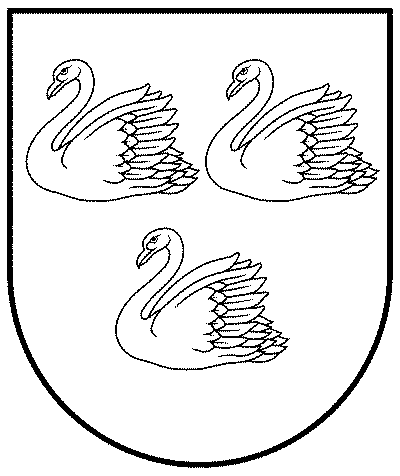 GULBENES NOVADA PAŠVALDĪBAReģ.Nr.90009116327Ābeļu iela 2, Gulbene, Gulbenes nov., LV-4401Tālrunis 64497710, mob. 26595362, e-pasts: dome@gulbene.lv, www.gulbene.lv2023.gada 31.augustā                            Nr. GND/2023/                            (protokols Nr. ; .p)